CAMPIONATUL XXI, Etapa 1ACORD, Intel, EP, LSDRUNDA IÎn romanul scriitorului indian Salman Rushdie „Copii din miez de noapte” se relatează că acestea s-au unit şi l-au salutat cu respect pe erou în timpul naşterii acestuia. Numiţi-le prin două cuvinte.Rs: limbile ceasuluiC: Cum poate fi intuit din denumirea romanului, eroul s-a născut la miezul nopţii; limbile ceasului, aidoma palmelor, s-au unit şi l-au salutat cu respect pe erou după tradiţia indiană.S: http://flibusta.net/b/99037/readAutori: Grigori Alhazov şi Veronica Vragaleva (ACORD)Echipele organizatoare vă salută cu mult drag şi speră că această primă etapă a Campionatului al XXI-lea va fi una plăcută tuturor. În geografie există termenul de ”țară dublu-enclavizată”, ceea ce înseamnă țară fără litoral înconjurată numai de țări fără ieșire la mare. Atenție, blitz dublu.1) Această țară este singura dublu-enclavizată din Europa, ea fiind și cea mai bogată printre țările vorbitoare de limbă germană. Despre ce țară este vorba?2) Această țară ”a ceaiului” este singura dublu-enclavizată din Asia. Despre ce țară este vorba?Răspuns: 1) Liechtenstein, 2) Uzbekistan.Comentariu: Liechtenstein are cel mai mare PIB pe cap de locuitor din lume, de aceea este cea mai bogată, și nu numai în lumea vorbitoare de limbă germană. În Uzbekistan ceaiul are statut de băutură națională.Sursa: http://ro.wikipedia.org/wiki/Liechtenstein; http://ro.wikipedia.org/wiki/UzbekistanAutorul: Maxim Gavrilița în redacţia lui Eugen Zolotco, ACORDÎn aprilie 1938, echipele de fotbal Preston North End şi Huddersfield Town disputau Cupa Angliei pe un stadion „Wembley” arhiplin, la meci asistând şi familia regală, fiind o partidă specială nu doar prin prisma meciului, dar şi prin altceva. La pauză, cei de la Preston North End au făcut o plângere împotriva a două persoane care se agitau cu două pancarte în spatele porţii la care ei atacau, însă, deoarece au câştigat partida în urma unui penalty obţinut în prelungiri, au uitat la finalul meciului de plângere.Dacă ştiţi de ce era special acest meci de fotbal, atunci vă va fi uşor să răspundeţi de ce se agitau cele două persoane în spatele porţii?Rs: Făceau reclamă pentru televiziuneC:  A fost prima finală de fotbal televizată.S: www.gsp.roAutor: Echipa INTELÎntr-o partidă de şah, piesele negre au început să caute măsuri de salvare doar atunci când poziţia era, practic, pierdută. Comentând această situaţie, șahistul Georgian Baadur Jobava a utilizat o expresie bine cunoscută, după care s-a autocorectat și a spus „Totuşi, oricum recomand!”. Vă rog să numiţi această expresie. R: Este târziu de băut Borjomi!S: http://www.chess-news.ru/node/1484C: Din principii patriotice, Jobava s-a autocorectat repede spunând că a bea Borjomi este, totuşi, util. Autor: Echipa INTELBlit dubluO bună parte a logo-urile unor companii sunt atracţii turistice adevărate. Spre exemplu, pe eticheta apei minerale Borjomi este reprezentat castelul Likani, iar munţii Alpi sunt reprezentaţi pe eticheta apei Evian.Numi-ti compania a cărei logo este acest castel din Germania;Numi-ti compania a cărei logo este muntele Artensonrahu (Артесонраху) R: Walt Disney, ParamountS: http://www.bugaga.ru/interesting/1146733104-mesta-stavshie-brendami.htmlAutor: Alexei Melnic, EPEroii unei opere sunt 6 vrăjitori.  Pe trei dintre ei îi cheamă în felul următor: Ai; Ai Ai; şi Ai Ai Ai. Numiţi numele măcar a unuia dintre vrăjitorii rămaşi.R: Ai Vi; Vi; Vi AiC: I - Аi; II – Ai Ai; III – Ai Ai Ai; IV – Ai Vi; V - Vi; VI – Vi AiAutor: Echipa INTELAtenție, întrebare cu înlocuiri.X are coordonatele 50° 05' latitudine nordică 14° 25' longitudine estică. Y are coordonatele 41° 32' latitudine nordică 08° 25' longitudine vestică. X este o destinație turistică arhi-populară. Y ne este cunoscut datorită unor evenimente din anul 2004, precum și a performanțelor sportive obținute în ultimii ani. Diferența dintre X și Y constă într-o singură literă. Peste un minut numiți ce am înlocuit prin X și Y.R: Praga și Braga.C: În 2011 Praga a fost al 6-lea cel mai vizitat oraș din Europa. Clubul de fotbal FC Braga din Portugalia a obținut rezultate remarcabile în competițiile UEFA Europa League și UEFA Champions League din ultimii ani. Braga a găzduit câteva meciuri din cadrul campionatului Euro-2004.S: http://en.wikipedia.org/wiki/Prague; http://en.wikipedia.org/wiki/Braga;Autor: Eugen Zolotco, ACORDLa sfârșitul secolului al XlX-lea, Egiptul ducea lipsă de cărbune și de lemn – produse indispensabile pentru funcţionarea locomotivelor. Dar ce era utilizat în calitate de combustibil în acele timpuri nesigure, dacă aceasta ar putea fi interpretat ca un act nedemn?R: mumiileS: http://cunosc.ro/curiozitati/curiozitati-istorie.htmlAutor: Alexandru FalaSe crede că Fahrenheit iniţial avea trei puncte de referinţă: 320F – temperatura la care îngheaţă apa, 2120F – temperatura la care fierbe apa, numiţi al treilea punct de referinţă dacă puteţi să determinaţi şi voi această temperatură fără mari dificultăţi?R: temperatura corpului uman (36.6)S: http://en.wikipedia.org/wiki/FahrenheitAutor: Echipa EPEroului povestirii lui William Faulkner i se opune rezistenţă în promovare. Atunci el de sine stătător îmbracă epoleţii de ofiţer. Denumirea acestei povestiri este compusă din două cuvinte, dintre care primul este AD. Scrieţi al doilea cuvânt.R: ASTRAC: Per aspera ad astra (prin greutăţi la stele)S: http://lib.ru/INPROZ/FOLKNER/02_ad_astra.txt Autori: Grigori Alhazov şi Veronica Vragaleva (ACORD)RUNDA 2Material distributiv: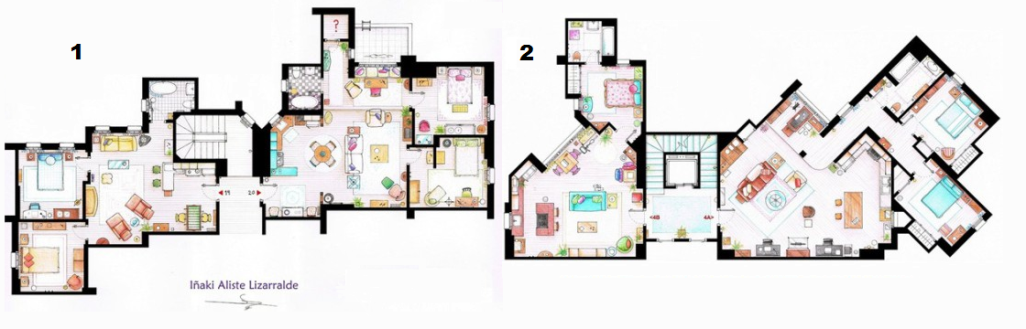 Atenție blitz dublu. Pe materialul distributiv primit aveți schemele unor apartamente arhicunoscute. Probabil le-aţi mai văzut și nu o singură dată. Nu vă întrebăm adresele lor și nici proprietarii, dar unde, conform siteului  www.lostfilm.ru, am văzut  apartamentele din prima și a doua schemă. R:   1- Friends, 2- The Big Bang TheoryS: http://lostfilm.info/news/id14671/#874Autor: Egor Boaghi, ACORDInscripția de pe un desen al lui Jean Effel spune că Dumnezeu era într-o dispoziţie proastă când a creat-o pe ACEASTA. Un articol spunea cu referinţă la ACEASTA că „murind, ACEASTA dă viaţă”. Numiţi-o prin 2 cuvinte care se încep cu aceeaşi literă. R: Marea MoartăS: http://effel.by.ru/Vol_1/2_show.htm http://novaya.com.ua/?/articles/2008/05/07/150502-13 Autor: Echipa INTELDupă o lege nescrisă a fotbalului, Campioana Mondială la moment este … Coreea de Nord! Acest titlu l-a obţinut pe 15/11/2011 după un meci cu Japonia în care coreenii au câştigat cu scorul de 1:0. Japonezii au obţinut titlul după un meci amical cu Argentina pe data de 08/10/2010. Vă rog să numiţi care este această lege nescrisă a fotbalului?R: Echipa care câştigă Cupa Mondială îşi pierde coroana la prima înfrângere după turneul final care se transmite apoi după acelaşi principiu echipei care învinge deţinătoarea trofeului, neoficial desigur.C: Argentina a fost prima echipă care a învins Campioana mondială (Spania) cu scorul de 4:1S: http://www.fifa.com/worldfootball/results/index.html#,www.gsp.ro Autor: Echipa INTELÎn prezent EL locuiește în Statele Unite, unde conferențiază adesea în fața unui public american, este îndrăgostit de maraton, a alergat într-o cursă de maraton în Grecia, și a scris o carte de memorii ale unui alegător de cursă lungă. Cine este el dacă una dintre operele sale celebre poartă numele unui cântec de-al formației Beatles?R: Haruki MurakamiC: Pădurea Norvegiană este un cîntec de-al formației Beatles și în același timp este titlul unui roman de-al lui Murakami.Autor: Echipa LSDRezultatul operațiunii militare din 1779 a fost obținerea de către englezi a 4-5 kg de carne și a unui craniu. Răspunde-ți cât mai exact care a fost scopul inițial al acestei operațiuni? R:  obținerea trupului lui James Cook Se acceptă obținerea rămășițelor lui James Cook.C: După ce cook a fost ucis de aborigeni noul căpitan al navei "Discovery", Charlez Clerck a organizat o expediție pentru obținerea rămășițelor trupului lui James Cook. S: http://ru.wikipedia.org/wiki/%D0%9A%D1%83%D0%BA,_%D0%94%D0%B6%D0%B5%D0%B9%D0%BC%D1%81Autor: Alexandru FalaÎn timpul celui de-al Doilea Război Mondial, în Japonia, ca de altfel şi în alte ţări implicate în conflictul militar, era foarte răspândit furtul echipamentului de război şi nu numai. În Japonia se fura totul în afară de încălţăminte, din cauza unei modalităţi speciale de păstrare a acesteia. Răspundeţi va rog, peste un minut cum era păstrată încălţămintea astfel încât nimeni nu o putea fura?R: Încălţămintea de la piciorul drept şi stâng se păstra în locuri diferite.Autori: Echipa INTELUn oarecare erudit colecţiona monede vechi şi rare. Odată i-a fost comunicat că în Roma, în timpul unor săpături arheologice a fost găsită o monedă foarte rară cu o inscripţie în latină: “anul 53 I.H. (înainte de Hristos)”. Eruditul, auzind aceasta a exclamat “Moneda este un fals! Nu prezintă nici o valoare istorică”. Cum a înţeles el că moneda este falsă, fără ca măcar să o fi văzut?R: Eruditul a înţeles de-odată că moneda e falsă, deoarece oamenii care au făcut-o nu aveau de unde să ştie că peste 53 de ani se va naşte Hristos.Autor: Echipa INTELCartea scrisă de John Reuel Tolkien nu a fost scrisă pentru vânzare,  şi nici pentru publicare. Profesorul din Oxford intenţiona să scrie această poveste scurtă copiilor săi. Dar el a fost aşa de dedicat muncii sale încât a mai adăugat  câteva hărţi şi ilustraţii pentru a o completa. La început a existat doar un singur exemplar din manuscrisul cărții pe care profesorul o dădea ocazional prietenilor și discipolilor săi. Un alt fapt interesant este că referent pentru această carte a servit un băiat de 10 ani, fiul directorului editurii, în care a fost publicată prima dată. Numiţi cartea.R: The HobbitS: Wikipedia (Хоббит, или Туда и обратно).Autor: Revenco Alexei, EPAcestea se disting prin calități extraordinare, care impresionează pe oricine. Sunt cele mai inteligente din categoria lor, creierul lor conținând în jur de 250.000 de celule nervoase. Se consideră ca biomasa tuturor membrilor acestora din lume echivalează cu biomasa tuturor oamenilor şi reprezintă aproximativ 10% din biomasa tuturor animalelor. Trăiesc pe toate continentele, exceptând Antarctica, unde este prea frig. Cine sunt acestea, daca fosilele lor datează de acum 130 de milioane de ani și se consideră că au trăit alături de dinozauri, deși noi le asociem mai degrabă cu un cântăreț „verde”. R: FurnicileS: http://www.zooland.ro/Curiozitati_despre_furnici-7538.htmlC: Cântărețul verde este Greierul din fabula celebrăAutorul: Ludmila Ciubaciuc, LSDEroul lui Serghei Luchianenco, fiind în vizită la un londonez, s-a supărat pe stăpân şi a decis că A FACE ASTA ar fi un lucru destul de firesc. A FACE CE?R: A pleca în stil englez (a pleca fără aşi lua rămas bun)  S: http://flibusta.net/b/275653/readAutori: Grigori Alhazov şi Veronica Vragaleva, ACORDRUNDA IIIAceste construcţii au fost utilizate în urmă cu 8 ani la un eveniment fastuos pentru care s-au cheltuit atunci peste 15 miliarde de dolari. Deoarece multe dintre aceste construcţii nu au fost utilitate de locuitorii ţării unde au fost construite, ele sunt în paragină, într-o stare mai mult decât deplorabilă. Gazeta Sporturilor din România a preluat articolul publicaţiei Business Insider şi a numit aceste construcţii prin trei cuvinte - aluzie la monumente mult mai faimoase din această ţară. Cum au fost numite aceste construcţii de Gazeta Sporturilor?R: Noile Ruine GreceştiS: http://www.businessinsider.com/2004-athens-olympics-venues-abandoned-today-photos-2012-8?op=1, http://www.gsp.ro/sporturi/altele/foto-noile-ruine-grecesti-ce-s-a-ales-de-bazele-sportive-de-la-jo-2004-354379.htmlAutor: Echipa INTELÎntr-o zonă din oraşul Barcelona erau înregistrate un număr mare de furturi şi jafuri. Pentru a combate acest fenomen, autorităţile au întreprins diferite măsuri de prevenire.  Zona presupunea o acţiune descrisă de un englez în celebra sa carte. Până la urmă zona a fost numită în cinstea acestuia. În cinstea cărui englez a fost denumită zona dată?R: George OrwellA: Echipa EPÎn anul 479 î.Hr.,  în cursul unei bătălii între atenieni şi perşi, zgomotul ce a fost provocat de căderea unui meteorit i-a îngrozit pe soldaţi. Atenienii erau convinşi că sunetul a fost scos de un zeu. Care zeu? R: PanC: ”Panică” este un cuvânt despre care se crede că  a fost cauzat un fenomen natural întâmplat în anul 479 î.Hr., când, în cursul unei bătălii între atenieni şi perşi, s-a auzit deodată un ţipăt care i-a îngrozit pe soldaţi, atenienii fiind convinşi că acel sunet a fost scos de zeul Pan. Autor: Alexandru Fala, ACORDConform criticului literar Jurgent Muller (Iurghent), Friedrich Murnau s-a inspirat din creația ACESTUIA la crearea filmului „Nosferatu: simfonia groazei”. Drept confirmare, Muller menţionează scena deşteptării eroului după o noapte de coşmar. Numiţi-l pe acesta.R: Francesco GoyaC: Aşa o aluzie la tabloul „Somnul raţiunii naşte monştri”S: Jurgen Muller. Movies of the 20s. – Taschen, 2007. – p. 7Autori: Grigori Alhazov şi Veronica Vragaleva, ACORDAtenţie! În întrebare este o înlocuire! Unul dintre personajele jurnalului „Monştrii renumiţi din Filmlandia” trăia în Horrorwood, din FRANKENSTEINIA. Numiţi cât se poate de exact cuvântul, care a fost substituit prin FRANKENSTEINIA.R: KarlofforniaC: Hollywood e situat în California, iar rolul lui Frankenstein l-a făcut renumit pe Boris KarloffSursa: www.db.chgk.infoAdaptat: Veronica Vragaleva, ACORD  Material distributiv: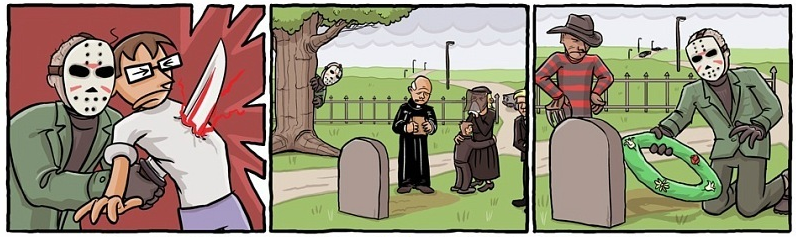 Pe materialul distributiv primit vedeţi un fragment din caricatura umoristică pe tema Freddy Vs. Jason. Peste un minut, scrieţi ceea, ce poate fi clar desluşit în ultima imagine a acestei caricaturi.R:  partida de Tic-tac-toe (Крестики-нолики)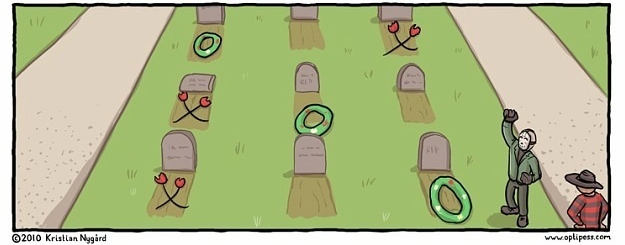 S: internetAutor: Egor Boaghi, ACORDÎn una dintre povestirile scrise drept istorie alternativă se relatează despre cea că un funcţionar din Polonia a fondat o colonie pe insula Hawai. Denumirea coloniei se deosebeşte doar printr-o singură literă de denumirea unui teritoriu ce există în realitate. Scrieţi denumirea coloniei.R: PoloneziaC: Polonezul a numit colonia în numele propriei ţări, care se deosebeşte neesenţial de Polinezia.Autor: Grigori Alhazov şi Veronica Vragaleva (ACORD)Această „plantă” de pe malul mării s-a înălțat relativ repede în decurs de 5 ani şi constă dintr-o tulpină și 17 frunze mari. La umbra acestui „copac” se pot adăposti atâția oameni cât ar încăpea în 1.400 de vile  și 2.500 de apartamente. Ca să ajungi la această „plantă” trebuie să treci un pod de 300 metri lungime. În ce oraș se află această plantă?R: DubaiC: Palm Jumeirah e insula artificială din Dubai Planta e insula artificial. Insula a fost construită între anul 2001 și 2006. Pe insulă sunt 1.400 de vile şi aproape 2.500 de apartamente situate în cele 20 de clădiri.S: http://www.referat.ro/referate/Insula_artificiala_-_Palm_Jumeirah_498a7.htmlAutor: Alexandru Fala, ACORDMaterial distributiv: 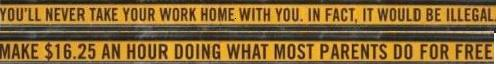 „Nu veţi fi nevoit niciodată să luaţi lucrul acasă. De fapt, ar fi ilegal. Câștigați 16,25 dolari pe oră pentru ceea, ce majoritatea părinţilor o fac gratis”În faţa Dtră se află un spot publicitar a unei firme americane. Răspundeţi cât mai exact, unde erau afişate aceste anunţuri.R: Pe autobuzele şcolăreşti.C: publicitatea propunea angajarea în calitate de conducător a unui autobuz şcolărescS: http://goo.gl/noQ4XAutori: Grigori Alhazov şi Veronica Vragaleva, ACORDItalianul din romanul lui Josef Heller întâlnea oştirile germane cu acestea în mână. Conform legendei, acestea au apărut din lacrimile Reginei Zăpezilor. Noi le cunoaştem şi ca denumirea unui cântec celebru interpretat de Ducu Bertzi. Ce sunt acestea?R: Flori de colţ (edelweiss)S: http://subscribe.ru/group/tsvetyi/185123/, http://lib.ru/INPROZ/HELLER/catch22.txtAutor: Grigori Alhazov şi Veronica Vragaleva, ACORDRUNDA 4Carlo Sassi e omul care a transferat tehnica acesteia din cinematografie în televiziune în 1967 şocând cu rezultatele obţinute opinia publică. Se întâmpla pe 23 octombrie 1967, după un derby. Procedeul obţinut cu aceasta a fost folosit zeci de ani de către Carlo Sassi în emisiunile de analiză din fiecare duminică seara. Această tehnică s-a răspândit în toată lumea, iar emisiunile de duminică seara au apărut în foarte multe ţări, continuând cu succes şi astăzi. Vă rugăm să numiţi despre ce aparat este vorba sau ce tehnică a inventat Carlo Sassi.R: Moviola. Se acceptă şi slow-motion sau reluare.C: Încrâncenarea „Madonei” –Derby della Madonina – expresia utilizată pentru meciul clasic dintre echipele cele mai cunoscute din Milano – Inter şi AC Milan.S: www.gsp.roAutor: Echipa INTEL„Acolo este locul croitorilor, acolo – a dulgherilor, mai departe – docherii, lăcătuşii... Aici ei toţi sunt uniţi”. Acesta este un citat din filmul despre istoria uneia dintre cele mai de succes companii din sfera sa. În care oraş este filmată cea mai mare parte a acestui film?R: ManchesterS: http://en.wikipedia.org/wiki/Manchester_United_F.C. http://wikikino.com/drama/united-2011.html  "PROспорт", 2012, N 1. — С. 75. C: Ultimul cuvânt din citat „United” este denumirea filmului despre istoria echipei „Manchester United”. Scena este filmată pe stadionul „Old Trafford”, unde tradiţional careva tribune sunt ocupate de oameni de oarecare specialitate. Manchester – oraş în centrul vechi industrial al Angliei şi un port maritim. De aici - croitori, dulgheri, docheri, lăcătuşi ş.a. „Manchester United” este una dintre cele mai de succes club din lume după indicatorii comerciali. Autor: Echipa INTELEroina lui Stieg Larsson este la odihnă, în SUD. Din discuţia îngrijorată auzită, ea înţelege că se aşteaptă sosirea unei anumite „doamne”. Numiţi care, de fapt, era adevărata cauză a îngrijorăriiR: uraganul (tornado)C: uraganele, după cum se ştie, poartă nume feminine S: http://flibusta.net/b/192140/readAutori: Grigori Alhazov şi Veronica Vragaleva, ACORDPersonajul lui Martin McDonagh îl sperie pe bănuitul bătut măr de acesta, numindu-l X pe colegul său. Scrieţi prin două cuvinte, ce a fost substituit prin X.R: poliţistul răuC: Dacă poliţistul bun bate suspectaţii, este destul de greu de imaginat ce ar mai putea face poliţistul răuS: http://flibusta.net/b/175876/readAutor: Grigori Alhazov şi Veronica Vragaleva, ACORDÎn serialul televizat „Supernatural”, acesta se deplasează utilizând un Ford-Mustang roşu. Din cei patru, acesta este al doilea. Al doilea ce?R: Călăreţ al ApocalipseiC: Este vorba de Război, care, conform scrierilor biblice, va veni pe un cal roşcat focos care, în zilele noastre, s-a transformat într-un Mustang roşu S: http://goo.gl/6XDqgAutor: Veronica Vragaleva şi Grigori Alhazov, ACORDCălătorind prin California, Peter Vail a menţionat că „o istorioară elementară, povestită în detaliu de la început până la urmă este X”. În timpul vizitei lui Ioan Paul al II-lea X a fost lipsit temporar de unul dintre elemente. Scrieţi prin două cuvinte ce am substituit prin X.R: Semnul HollywoodC: în semnul renumit, a fost acoperită a doua literă „L”, astfel încât pe perioada vizitei „pădurea” a devenit „sfântă”S: http://m.tululu.ru/bread_65269_18.xhtml, http://en.wikipedia.org/wiki/Hollywood_Sign.Autor: Grigori Alhazov şi Veronica Vragaleva, ACORDMaterial distributiv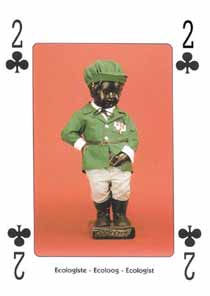 Dacă v-aţi dat seama cine sau ce este reprezentat în această imagine, peste un minut, scrieţi cum a denumit prietenul autorului întrebării subiectul reprezentat pe această carte de joc de colecţie, dacă denumirea în cauză reflectă destul de bine felul în care arată acesta şi este fonetic identic cu numele unei organizaţii binecunoscute.R: GreenpisC: Acesta este Manneken Pis –  „omuleţul pişăcios” de la Bruxelles. „Verde” deoarece este în verde şi aceasta reflectă esenţa cărţii „Ecologistul” Adaptat: Veronica Vragaleva, ACORDAtenţie! Scrieţi vă rog pe foiţele Dtră următoarea combinaţie de semne: L’OREALPe un afiş publicitar umoristic, rimelul rezistent la apă este reclamat de eroina principală a unei adevărate poveşti de dragoste pe care o ştim din copilărie. Noi am operat modificări în denumirea acestui rimel. Reproduceţi denumirea originală a rimelului.R: L’ARIELC: Ariel e eroina principală a poveştii „Mica sirenă”, care cu siguranţă are nevoie de rimel rezistent la apă.S: http://goo.gl/Jg5Ht.Autor: Grigori Alhazov şi Veronica Vragaleva, ACORDApropo, despre poker. Unele dintre combinaţiile din poker au denumiri specifice. Spre exemplu două cărţi de doi se numesc „cârlige”, un as şi un rege – „Anna Kurnikova”. Iar combinaţia alcătuită dintr-un trei şi un nouă poartă numele unui actor care interpretează unul dintre rolurile principale din filmul „Cowboy-ul din Brooklin”. Numiţi acest actor. R: Ronald ReaganS: http://www.poker.ru  
http://ru.wikipedia.org/wiki/Рейган,_Рональд C: al 39-lea preşedinte al SUAAutor: Echipa INTELLa sf. Sec. XVII, un ziar era adesea citit de câteva persoane, acesta fiind transmis din mână în mână. În unul dintre primele ziare americane era prevăzută şi o ALFA, pentru ca noutăţile să se răspândească mai rapid. Numiţi-o prin două cuvinte.R: Foaia albă (curată)C: În ziarul „Publick Occurences Forreign and Domestick” doar trei din patru pagini conţineau text. Astfel, cititorul era îndemnat să scrie noutăţile înainte de a transmite ziarul următorului cititorS:  http://en.wikipedia.org/wiki/Benjamin_Harris_(publisher)Autor: Grigori Alhazov şi Veronica Vragaleva, ACORDRUNDA VConform unei legende bulgare, El a crezut-o pe mama sa vitregă care nu îl iubea şi a ieşit să se uite la Sf. Atanas, care se ducea la Dumnezeu să ceară soare şi căldură după o lungă perioadă de frig. Numiţi-l.R: GhiocelulC: Mama sa vitregă a dat afară copilul neiubit în frig, amăgindu-l că deja e cald.Adaptat de Veronica Vragaleva, ACORDDescriind soarele, care se prelingea în joc după linia orizontului, Ivan Tropov compară pământul cu o ALFA. Într-o poveste de a lui Andersen, o alfa foarte săracă nu scotea nici un sunet, de fapt, ca şi surata ei foarte bogată. Numiţi-oR: PuşculiţaC: Soarele se compară cu o monedă ce se coboară în puşculiţă. În povestea lui Andersen, o puşculiţă nu scotea nici un sunet, deoarece era complet goală şi alta de aceea că era absolut plină.S: http://www.modernlib.ru/books/tropov_ivan/klan_bika/read/ , http://www.baby2000.ru/skazki/text/kopilka.html.Autor: Grigori Alhazov şi Veronica Vragaleva, ACORDFranco Jefirelli a fost profund marcat de jocul lui Mel Gibson în filmul „Armă mortală”. Scena, în care eroul lui Gibson, suferind după moartea unei persoane apropiate, studiază un glote, el a numit-o „X fără cuvinte”. Care trei cuvinte au fost substituite prin X.R: Monologul lui HamletC: Studiind glontele, eroul stă la dubii dacă are rost să trăiască mai departe sau ar fi mai bine să utilizeze glontele pentru a-şi curma viaţa. Franco Jefirelli este regizorul filmului „Hamlet” din 1990.S:  http://ru.wikipedia.org/wiki/Мартин_РиггсAutor: Grigori Alhazov şi Veronica Vragaleva, ACORDMaterial distributiv: Ist gar rot – absolut roşcatÎn Germania Medievală cuvintele împrumutate se transformau adesea în construcţii lingvistice uşor de asimilat la nivel auditiv. Conform părerii lui Michel Pasturo, ceea ce aveţi în faţa Dtră a stat la baza realizării ALFEI lui Y în tonuri roşcate. Care două cuvinte ce încep cu aceeaşi literă au fost înlocuite prin ALFA şi Y?R: imaginea, IudaC: în limba germană, cuvântul „Iscariot” s-a divizat în trei cuvinte, ceea ce asociativ a determinat colorarea în tonuri roşcate a imaginii lui Iuda.S: http://flibusta.net/b/288405Autor: Grigori Alhazov şi Veronica Vragaleva, ACORDÎntr-un film, ca răspuns la protestele clienţilor de a achita un preţ exagerat pentru băutura consumată, stăpânii localului demonstrează vădit doleanța de a percepe doi dolari pentru un pahar. Aceștia fac o acţiune similară acţiunii unui personaj din literatura engleză. Ce a obţinut acest personaj binecunoscut ca rezultat?R: VR (iniţialele Reginei Victoria)C: Săturaţi de revoltele clienţilor, stăpânii salonului scriu pe peretele acestuia cu gloanţe cifra doi urmată de semnul dolarului la fel ca şi Sherlock Holmes care a desenat pe perete iniţialele reginei VictoriaAutor: Grigori Alhazov şi Veronica Vragaleva, ACORDAcest obiect este deseori cauza certurilor în familie, dacă cel ce îl utilizează primul nu se gândește la cel care-l va folosi din urma lui ( adică la următorul). Pentru evitarea acestor situaţii de conflict, inventatorul Dominique Wilcoks propune să I se facă acestui obiect ambele capete identice. Dar ce se află în interiorul acestui obiect?R: pasta de dinţiS: http://eruditov.net/publ/chto_gde_kogda/21 Autor: Echipa INTELAtenție! Material distributiv!Înălţimea primului, cât şi celui de al doilea x este de 8 metri, distanța dintre ei fiind de aproximativ 2000 km. x Este un cuvânt de origine greacă, care la rândul său a derivat din termenul hamit „șepses anh”Care 4 litere au fost omise în întrebare? Răspuns: SfinComentariu: x este atât o înlocuire cât și terminația cuvântului "sfinx".Cei 2 sfinși sunt cel din Gizah și cel din Bucegi. Egipteana veche era o limbă hamită.Sursa: http://stiati-ca.com/muntii-carpati-stiati-ca/#more-124, http://ru.wikipedia.org/wiki/%D0%A1%D1%84%D0%B8%D0%BD%D0%BA%D1%81, http://www.moldovenii.md/section/215, http://ro.wikipedia.org/wiki/Sfinxul_din_Bucegi.Autor: Alexandru Fala, ACORDAtenție banc! Tânărul scriitor Adel Coțofănescu a scris o carte. A tipărit-o in 100 mii de exemplare, dar nu a reușit sa vândă nici una. Atunci a hotărât sa dea un anunț la rubrica matrimoniale: “Milionar tânăr și chipeș, dorește sa facă cunoștința cu o domnișoara, care ……..” Cum anume trebuie să fie domnișoară dacă știm că a doua zi Adel Coțofănescu a devenit milionar.Răspuns: seamănă cu eroina principala din romanul luiComentariu: pentru a întruni cerințele impuse, femeile au cumpărat cartea, iar Coțofănescu a devenit milionar ca urmare a vânzărilor efectuate.Autor : Iulia Sîrghi-Zolotco, ACORD.Penultima întrebare. Într-unul din birourile informaţionale destinate turiştilor aflate în Peterburg, pe o bandă rulantă informaţională sunt scrise în engleză limbile străine în care sunt organizate excursii prin oraş pentru turişti. Acestea sunt: engleză, germană, japoneză etc. Dar care limbă încheie acest şir?R: finlandezăC: Finish – din engleză “sfârșit”Autor: Echipa INTEL Ultima întrebare Atenție, întrebare cu înlocuiri. X are la Chișinău numărul de 99 și ceva, Y avea cândva la Chișinău numărul de 100 și ceva. Autorul întrebării s-a gândit că ar fi amuzant dacă am putea face fuziune între X și Y, în acest caz ”rezultatul” obținut ar purta denumirea de ”Hai, X și Y”. Peste un minut numiți ce am înlocuit prin X sau Y.Răspuns: Noroc, sănătate. Comentariu: Postul de radio Noroc are frecvența FM 99.7 MHz la Chișinău, postul de radio Sănătatea avea frecvența FM 100.1 MHz la Chișinău (în prezent poartă denumirea de Jurnal FM).Noroc și sănătate vă urează și echipele organizatoare!  Sursa: http://www.radionoroc.md/acoperire; http://jurnal.md/ro/news/radio-sanatate-rebotezat-in-jurnal-fm-197603/Autor: Eugen Zolotco, ACORDÎntrebare de rezervă:Comercianții din acest oraș european aveau tendința de a-și lăuda exagerat mărfurile. Din ce oraș erau acești comercianți?Răspuns: Brașov.Comentariu: de la expresia ”a spune brașoave”.Autor: Alexandru Fală.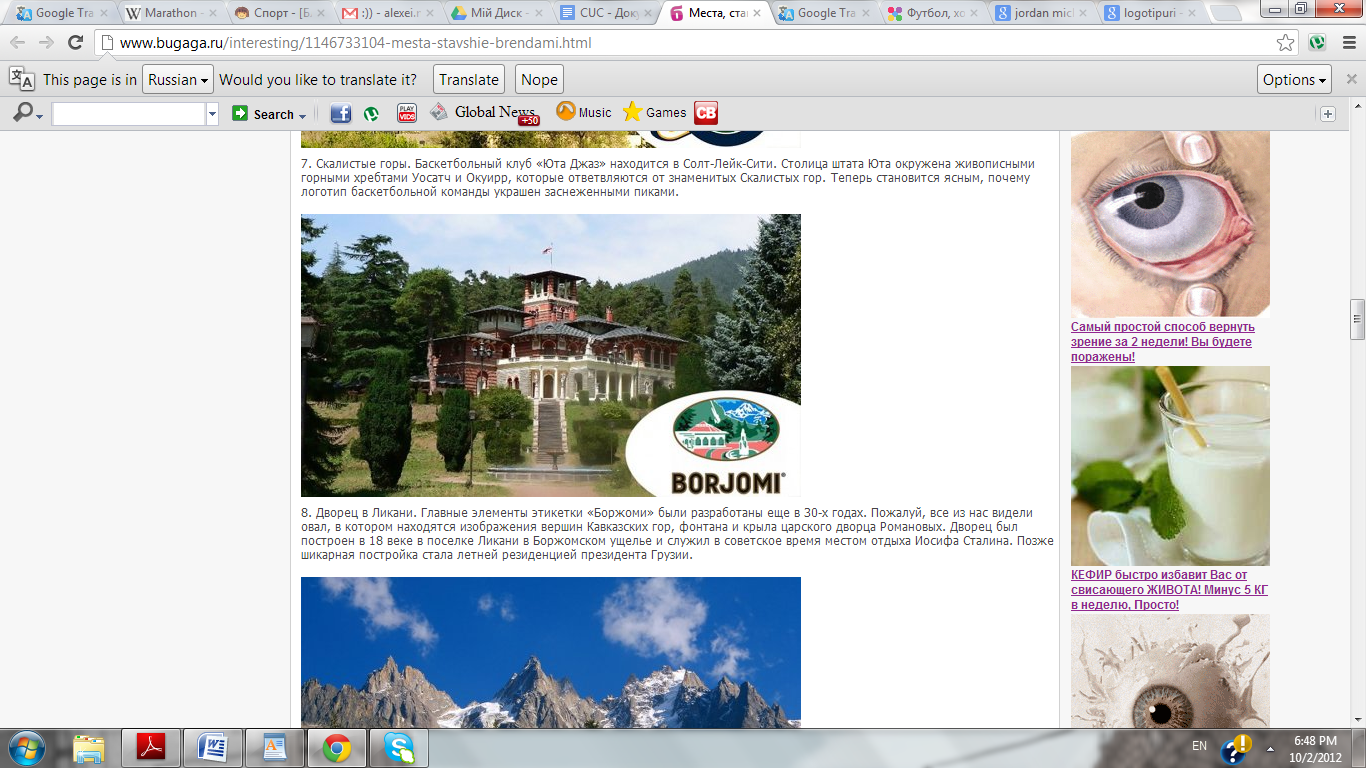 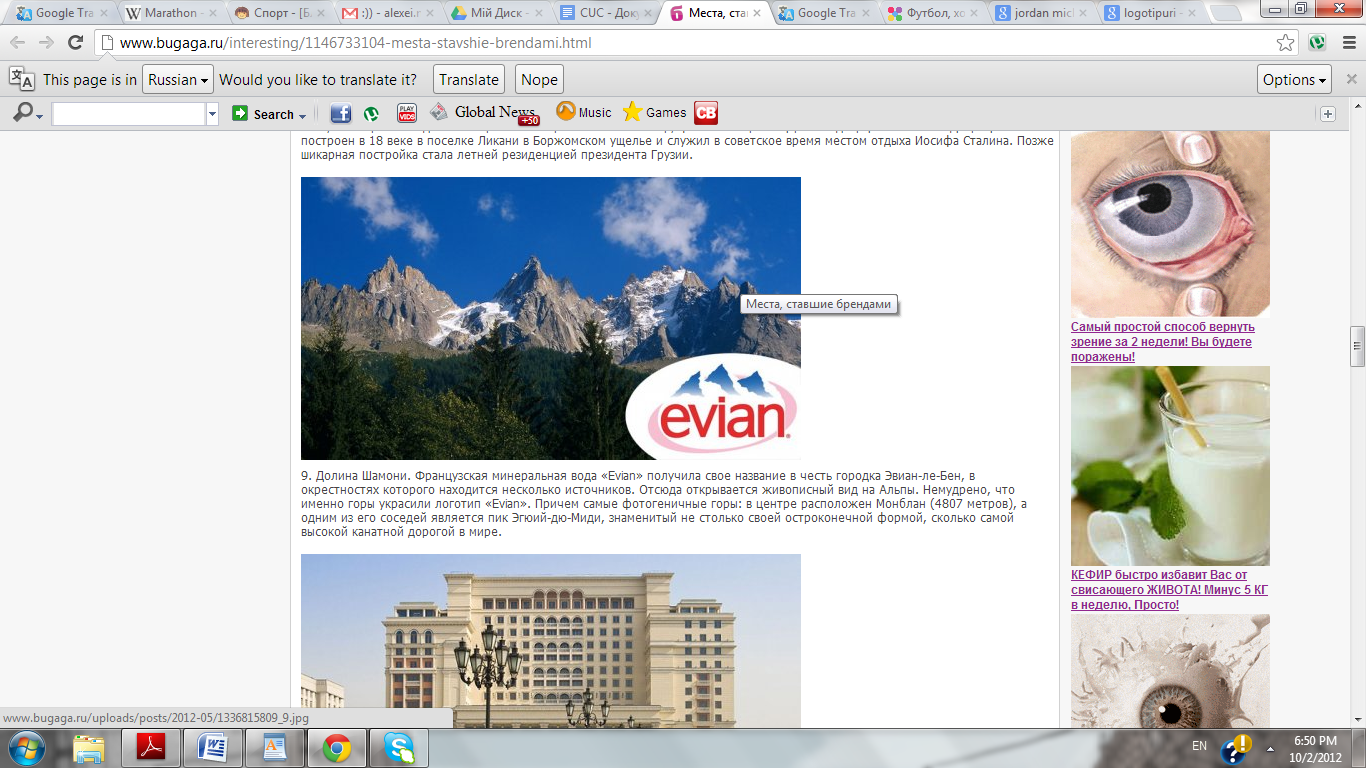 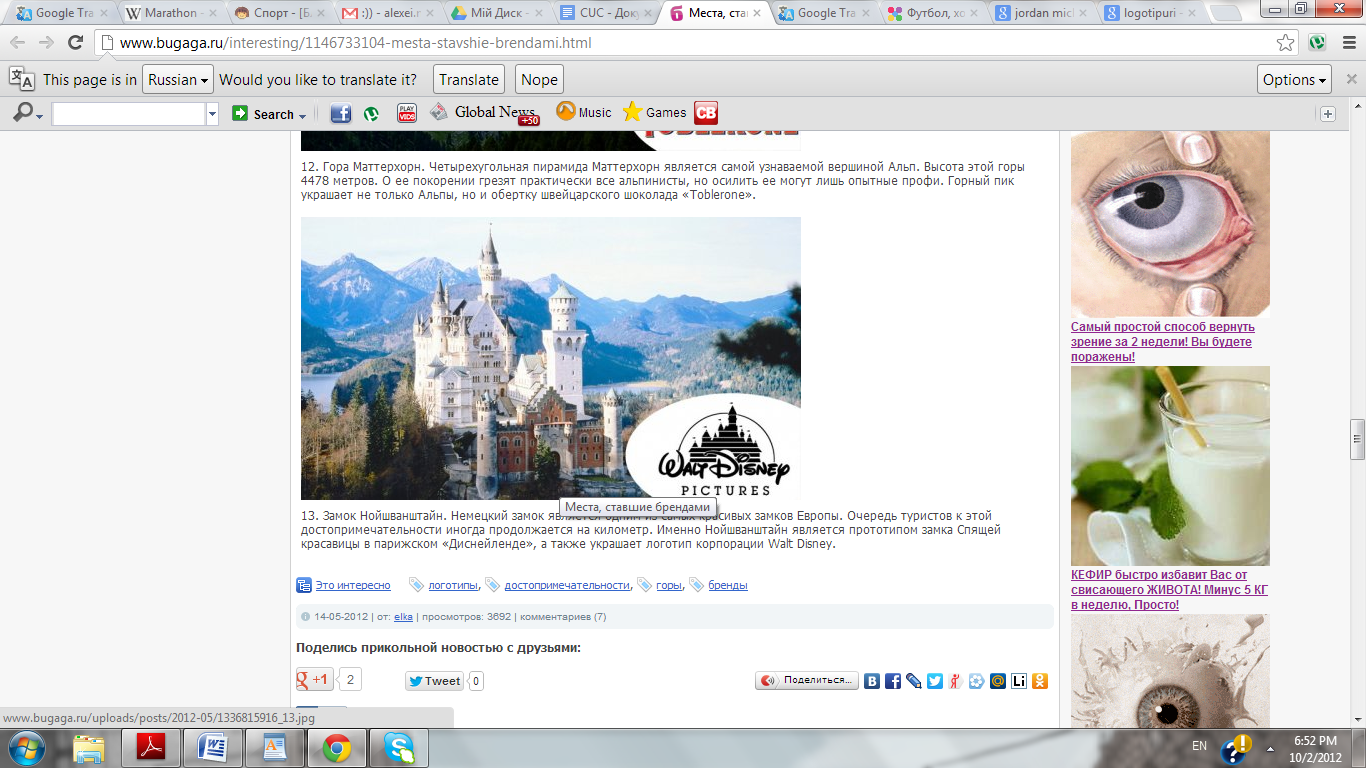 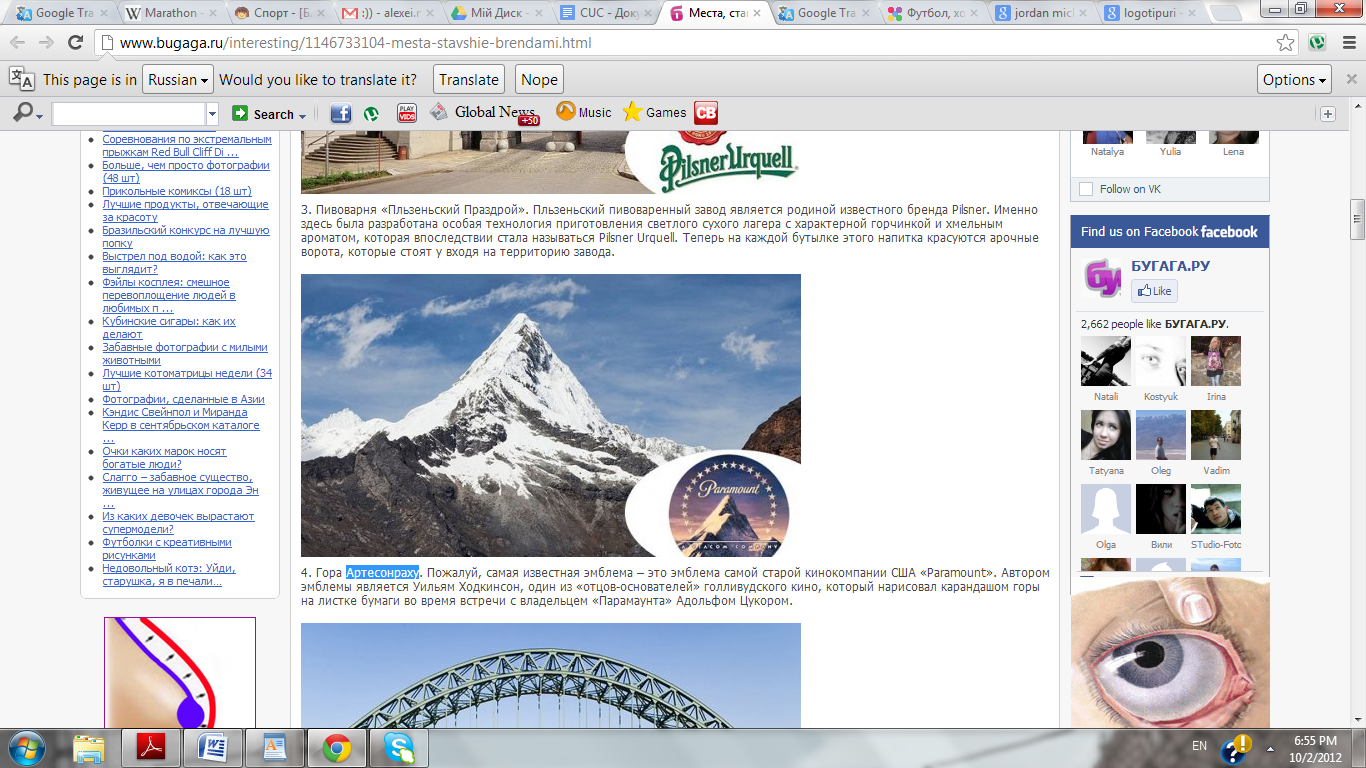 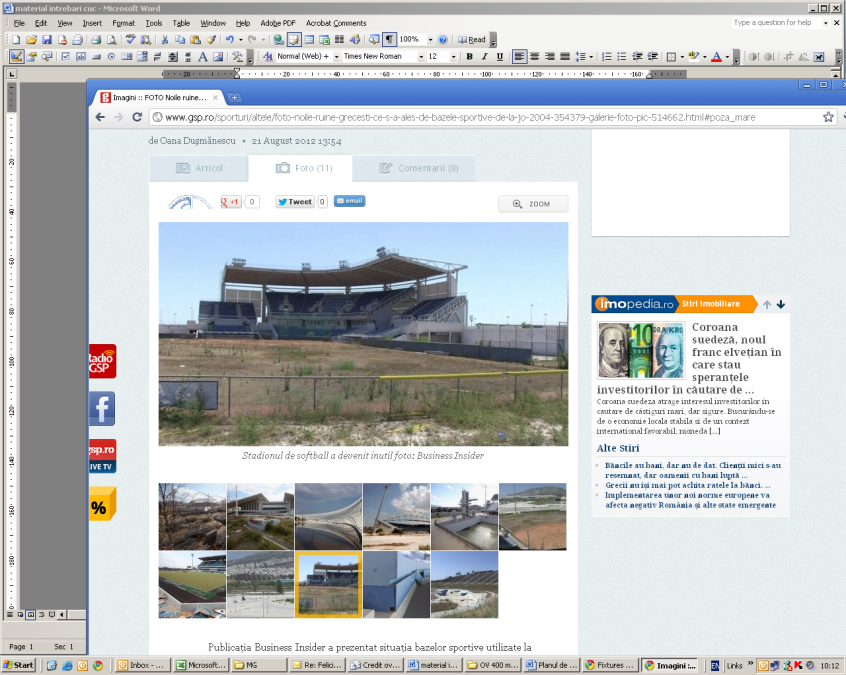 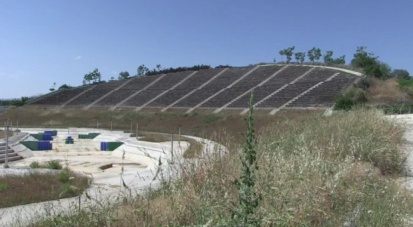 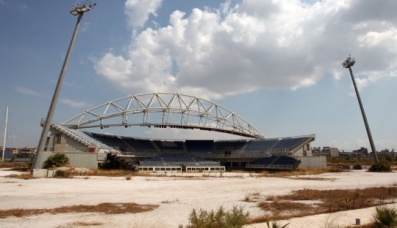 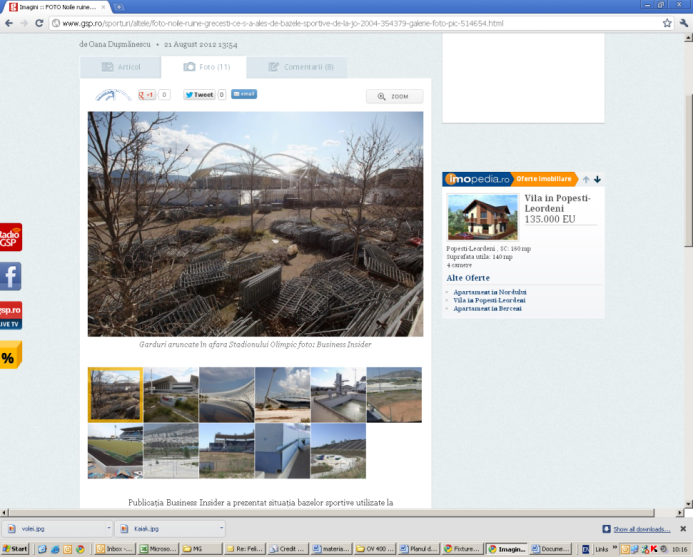 